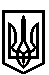 ТРОСТЯНЕЦЬКА СІЛЬСЬКА РАДАСТРИЙСЬКОГО РАЙОНУ ЛЬВІВСЬКОЇ ОБЛАСТІХVІІІ сесія VІІІ скликанняР І Ш Е Н Н Я22 вересня 2021 року                              	 с. Тростянець			     № ПРОЄКТПро надання дозволу Заневич Д.В.  на розробленнятехнічної документації щодо встановлення меж земельної ділянки для будівництва та обслуговування житлового будинку, господарських будівель та споруд в  с. СтільськоРозглянувши заяву Заневич Д.В. про надання дозволу на розроблення технічної документації щодо встановлення меж земельної ділянки для будівництва та обслуговування житлового будинку, господарських будівель та споруд  в с. Стільсько, враховуючи висновок постійної комісії сільської ради з питань земельних відносин, будівництва, архітектури, просторового планування, природних ресурсів та екології, відповідно до статей 12, 81, 118, 121, 122  Земельного Кодексу України,  пункту 34 частини першої статті 26 Закону України «Про місцеве самоврядування в Україні»,  сільська радав и р і ш и л а:   1. Надати дозвіл Заневич Дарії Василівні на розроблення технічної документації щодо встановлення меж земельної ділянки орієнтовною площею 0,20 га для будівництва та обслуговування житлового будинку, господарських будівель та споруд в  с. Стільсько,                 вул. Зарічна,5.               2. Контроль за виконанням рішення покласти на постійну комісію сільської ради з питань земельних відносин, будівництва, архітектури, просторового планування, природних ресурсів та екології  (голова комісії І. Соснило).Сільський голова                                                                                         Михайло ЦИХУЛЯК